Publicado en  el 07/10/2014 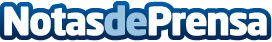 El programa Exportar para Crecer, liderado por Banco Sabadell, recomendará a 800 empresas españolas que inviertan y refuercen sus negocios en MéxicoLa embajadora de México en España, Roberta Lajous, y el consejero delegado del ICEX, Francisco Javier Garzón, inauguran en Madrid la jornada “Destino México. Un país de oportunidades”, organizada por el banco.Datos de contacto:Banco SabadellNota de prensa publicada en: https://www.notasdeprensa.es/el-programa-exportar-para-crecer-liderado-por_1 Categorias: Finanzas http://www.notasdeprensa.es